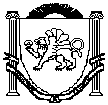 Республика КрымБелогорский районЗуйский сельский совет66-я сессия 1-го созыва23 мая 2019 года 										№  508РЕШЕНИЕО рассмотрении протеста прокурораБелогорского районаРассмотрев протест прокурора Белогорского района Республики Крым на решение 41 сессии Зуйского сельского совета от 10.10.2017 г. № 414 «Об утверждении Правил использования водных объектов общего пользования, расположенных на территории муниципального образования Зуйское сельское поселение, для личных и бытовых нужд», руководствуясь Федеральным законом от 06.10.2003 № 131-ФЗ «Об общих принципах организации местного самоуправления в Российской Федерации», Законом Республики Крым от 21.08.2014 № 54-ЗРК «Об основах местного самоуправления в Республике Крым», Зуйский  сельский совет РЕШИЛ:Отменить решение 41 сессии Зуйского сельского совета от 10.10.2017 г. № 414 «Об утверждении Правил использования водных объектов общего пользования, расположенных на территории муниципального образования Зуйское сельское поселение, для личных и бытовых нужд»Настоящее решение подлежит официальному опубликованию (обнародованию) на официальной странице муниципального образования Зуйское сельское поселение Белогорского района на портале Правительства Республики Крым rk.gov.ru в разделе «Белогорский район. Муниципальные образования района. Зуйское сельское поселение», и на информационном стенде в здании администрации Зуйского сельского совета по адресу: пгт Зуя, ул. Шоссейная, 64.3. Настоящее решение вступает в силу после его официального опубликования (обнародования).4. Контроль за исполнением решения возложить на Постоянную комиссию по промышленности, землепользованию и экологии, вопросам архитектуры, строительства и благоустройства.Председатель Зуйского сельского совета –Глава администрации Зуйского сельского поселения			А.А.Лахин